Arbeitsblatt – Myonen ParadoxonAufgabe: Schaut euch folgendes Video an www.youtube.com/watch?v=kZ66AFctJUw und bearbeitet die folgende Aufgabe!Aufgabe: Erklärt das „Myonen-Paradoxon“._______________________________________________ 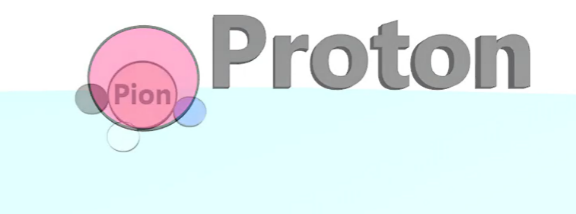 _____________________________________________________________________________________________________________________________________________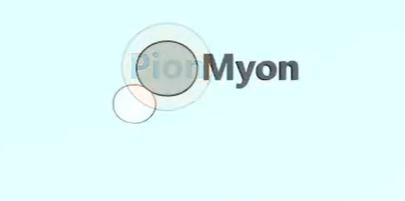 ____________________________________________________________________________________________________________________________________________________________________________________________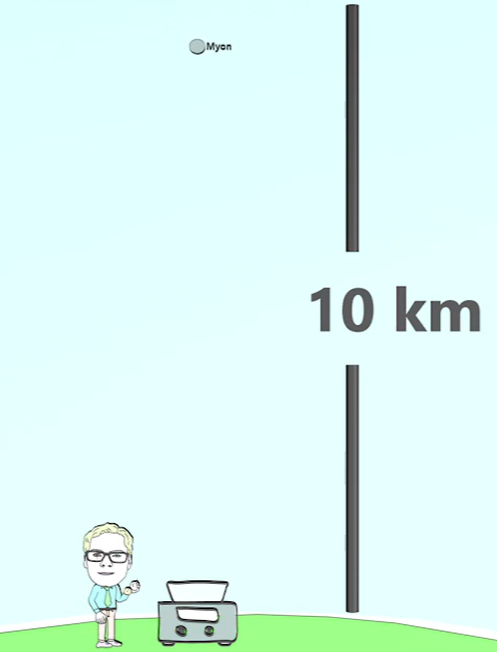 ______________________________________________________________________________________________________________________________________________________________________________________________________________________________________________________________________________________________________________________________________________________________________________________________________________________________________________________________________________________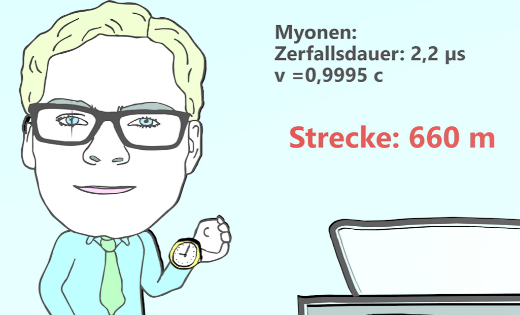 _____________________________________________________________________________________________________________________________________________________________________________________________________________________________________________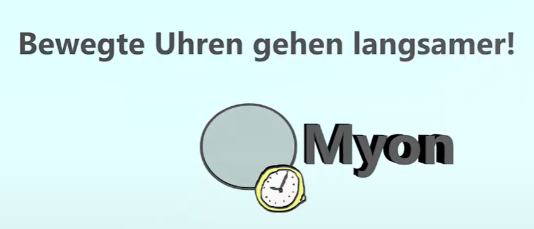 _______________________________________________________________________________________________________________________________________________ 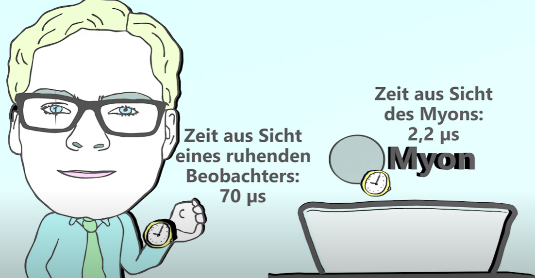 ____________________________________________________________________________________________________________________________________________________________________________________________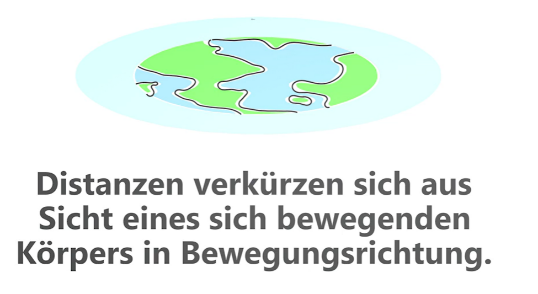 ___________________________________________________________________________________________________________________________________________________________________________________________________________________________________________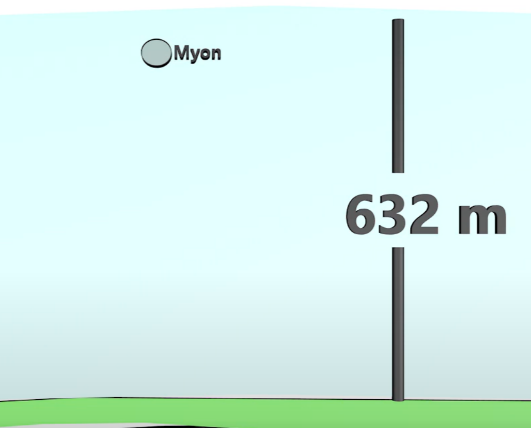 _____________________________________________________________________________________________________________________________________________________________________________________________________________________________________________________________________________________________________________________________________________________________________________________________________________________________________________________________________________________________________________________________________________________________________________________________________________________________________________________________________________________________________________________________________________________________________________________________________________________________________________________________________________________________________________________________________________________________________________________________